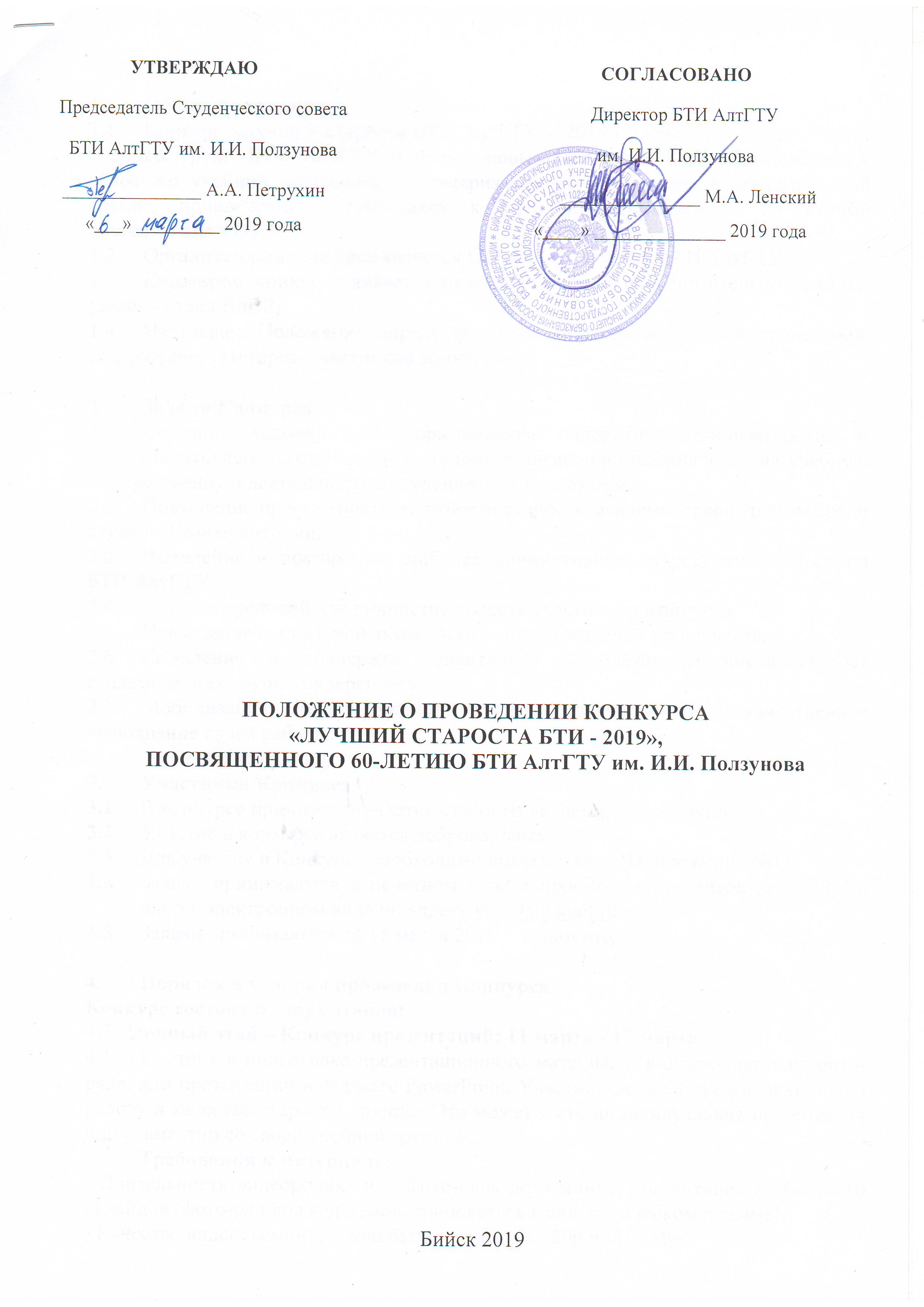 Общие положенияКонкурс «Лучший староста БТИ АлтГТУ – 2019» проводится среди старост учебных групп БТИ АлтГТУ с целью повышения мотивации обучающихся к усвоению учебной программы, популяризации роли старосты в академической группе, привлечения обучающихся к учебной, общественной и научной деятельности в ВУЗе.Организатором конкурса является Студенческий совет БТИ АлтГТУ.Куратором конкурса является отдел внеучебной и воспитательной работы (далее - отдел ВиВР).Настоящее Положение определяет цели, порядок и условия проведения, содержание, категории участников конкурса.Задачи Конкурса2.1	Создание условий для формирования лидерских, организаторских и коммуникативных способностей у студентов, позитивно настроенных на учебную и общественную деятельность в студенческом коллективе.2.2	Повышение престижности должности старосты академической группы среди студенческой аудитории.2.3	Выявление и поощрение наиболее инициативных старост учебных групп БТИ АлтГТУ.2.4	Создание условий для личностного роста участников Конкурса.2.5	Повышение социальной активности у представителей студенчества.2.6	Выявление и поддержка талантливой молодёжи из числа старост академических групп университета. 2.7	Мобилизация старост учебных групп на своевременное и качественное выполнение своей работы. Участники КонкурсаВ конкурсе принимают участие старосты академических групп.Участие в конкурсе является добровольным.Для участия в Конкурсе необходимо подать заявку (Приложение №1).Заявки принимаются в печатном виде в профсоюзе студентов (каб. 209Б), либо в электронном виде по адресу yuu-95@mail.ru.Заявки принимаются до 15 марта 2019 г. включительно.Порядок и условия проведения КонкурсаКонкурс состоит из двух этапов:4.1. Заочный этап – Конкурс презентаций: 11 марта - 17 марта4.1.1. Состоит в подготовке презентационного материала: видеоролика или фото-ряда, или презентации в формате PowerPoint. Участник должен презентовать свою работу в качестве старосты группы. Это может быть индивидуальная презентация или совместно со своей учебной группой.Требования к материалу:- Длительность видеоролика или фото-ряда до 4 минут, презентация не более 10 слайдов (фото-ряд должен демонстрироваться в автоматическом режиме).- Качество видеосъемки должно быть в качестве 720p или 1080p .- Все презентации будут опубликованы в официальной группе «ВКонтакте» (https://vk.com/bti_live) 18 марта до 12.00 ч. Бийского технологического института.4.1.2. Жюри этапа4.1.3. Жюри этапа формируется организаторами. В составе жюри должно быть не менее 5 человек.4.1.4. Порядок работы жюри этапа:– Жюри оценивает презентации участников с момента размещения их в официальной группе «ВКонтакте» (https://vk.com/bti_live) до 12.00 ч.  22 марта 2019 г.;– Жюри может давать рекомендации для участников;– Решение жюри обжалованию не подлежит;– Результаты этапа будут опубликованы в официальной группе БТИ АлтГТУмарта 2019 года в 22:00.4.2. Очный этап – Интеллектуальные конкурсы: 23 мартаСостоит из двух конкурсов: «Где логика?» и «Викторина»Состоится в аудитории 401Б в 17:00.4.2.1. Конкурс «Где логика?» будет проведен по правилам игры «Где логика?» телеканала «ТНТ» (https://gde-logica.tnt-online.ru/).4.2.2. Конкурс «Викторина» будет проведен в следующем порядке: ведущий зачитывает вопрос, первый участник, давший на него правильный ответ, получает 1 балл. Участник, набравший больше всех баллов, становится победителем «Викторины».Подведение итогов конкурса5.1. За первые места в презентационном этапе, в конкурсе «Где логика?» и в конкурсе «Викторина» участники получают 12 баллов. За вторые места – 10 баллов, за третьи – 9 баллов и так далее.5.2. Победителем Конкурса «Лучший староста БТИ АлтГТУ – 2019» становиться участник, набравший наибольшее количество баллов за все три конкурса.5.3. Победитель награждается Дипломом и ценным призом.5.4. Все участники Конкурса награждаются Сертификатами участников и памятными призами.5.5. Номинация «Приз зрительских симпатий»В голосовании на «Приз зрительских симпатий» участвуют презентации, размещенные в официальной группе «ВКонтакте» (https://vk.com/bti_live) Бийского Технологического института. Голосование продлится с момента размещения презентаций до 12.00 ч. 22 марта 2019 года.При подсчете лайков, участники, за которыми будет замечено использование специальных программ для «накрутки» лайков, будут сняты с голосования за «Приз зрительских симпатий».